ASOCIAŢIA ROMÂNĂ A ELECTRICIENILOR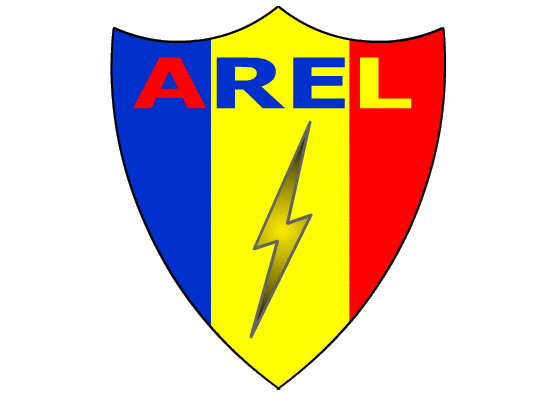 Sediu social: Bucureşti, str. Padeşu, nr. 16, bl. 15, sector 4Punct de lucru: Centru Incubator Afaceri (CIAF), Bucureşti, Şoseaua Olteniţei nr. 225A CIF: 23941710, Reg. Asociaţii şi Fundaţii 22/08.05.2008, Tel: 0723.18.76.00, Fax: 031.81.70.639Banca: BCR Filiala sector 4, Cont: RO13RNCB0278101353220001Web: www.arel.ro, E-mail: asociatia.electricienilor@gmail.comSubsemnatul ___________________________________________________________, născut la data de _________, în localitatea _________________judeţul/sectorul____________, cu domiciliul în ___________________, str. ______________________________, nr. ___Bl. ____,Sc. ___, Et. ___, Ap. ___, posesor al CI seria _____, nr. ____________, având CNP ____________________________,salariat al___________________________________, având funcţia____________________________,cu o vechime în specialitate de __________, absolvent al ____________________________________,  vă rog să-mi aprobaţi înscrierea la „Cursul de pregătire profesională în vederea susţinerii examenului de autorizare/reautorizare ANRE” aferent gradului___________, organizat de Asociaţia Română a Electricienilor  şi C.C.I.N.A.Constanţa intre  26-28 martie 2015Acte necesare înscrierii la curs:cerere de înscriere;copie CI;copie diplomă de studii ( certificat calificare în domeniul electric );acte doveditoare vechime ( adeverinta sau copie carte de munca );taxă de înscriere.Date contact solicitant:telefon _______________________e-mail _______________________Data                                                                                                          Semnătura